BEN – Black Employee NetworkNovember 5, 2018West Contra Costa Unified School District1108 Bissell AvenueRichmond, CA  94801Attn:  High School Career CounselorSubject: Chevron Richmond Black History Awareness Committee – Dr. William F. King ScholarshipWe invite your high school to participate in the 2019 Chevron Richmond Black History Awareness Committee Scholarship Program. Since 2004, the Chevron Richmond Black Employee Network (BEN) has awarded over 40 scholarships to deserving high school students from the West Contra Costa Unified School District. Funding for the scholarships is provided by Chevron Richmond’s Policy, Government & Public Affairs (PGPA) department in partnership with the Richmond Black History Awareness Committee (BHAC). The scholarship is given in honor of Dr. William F. King.  Dr. King is a distinguished African American Chemical Engineer who retired from Chevron in 2003.  He also served as a Chevron recruiter, mentor and community activist.It is Chevron’s ongoing mission to invest in programs that help students achieve their educational goals, improve access to a quality education, and to provide an academic gateway for students who are historically underserved or under-represented.  We encourage you to share the enclosed scholarship applications with all qualifying seniors.  All packets must be received by email on or before January 11, 2019Packets that at incomplete or not received by email will not be considered. Please direct students to email completed packets and any questions to: RichmondCE@chevron.comScholarship winners will be notified of the results by February 1, 2019.  The 1st place winner (and possibly the 2nd - 4th place winners) will be expected to read their essay at the Annual Chevron Richmond Black History Awareness Celebration on Wednesday, February 20, 2019. Scholarship funds will be awarded to the college of choice upon verification of college enrollment.The awarded scholarship monies may only be used for payment of tuition for study by the winning applicants at accredited colleges or universities during the 2019-2020 academic year.  A scholarship will be forfeited if the winning applicant does not provide such proof of enrollment as noted.  To be eligible for payment, each winning applicant must provide proof of enrollment at an accredited college or university to RichmondCE@chevron.com by July 1, 2019, showing enrollment for at least 12 credits of study. After such proof is received, the scholarship monies will be sent directly to the selected college/university. The amount to any scholarship will be reduced if it exceeds the winning applicant’s tuition less any other scholarship or grants.  If you decide to change colleges you must notify Chevron as soon as possible to request a transfer of the scholarship monies. In the case where a student receives a full tuition scholarship from another source that will cover 100% of their college tuition costs, the BHAC scholarship will be forfeited.Note: Scholarship recipients are not eligible to receive more than one Chevron diversity-sponsored scholarship.  If a student receives an athletic scholarship, regretfully he/she is not eligible to participate in the Chevron scholarship program. Students with parents who are Chevron employees or contractors are not eligible to apply.Sincerely,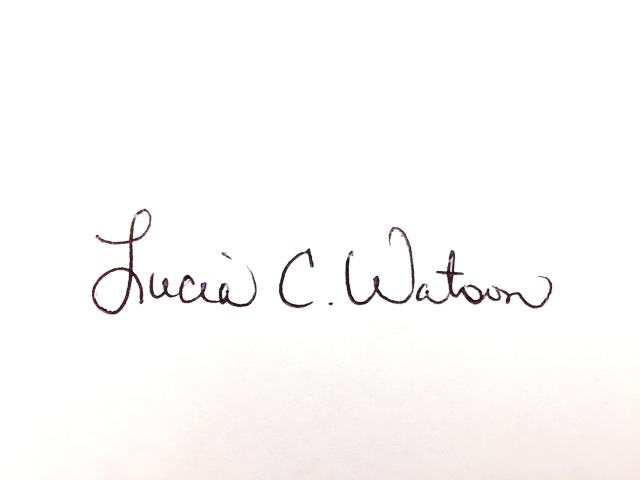 Richmond Scholarship ChairpersonChevron Black History Awareness Committee		 Chevron Richmond 2019 Black History Awareness Committee (BHAC) Dr. William F. King Scholarship2019 Application – Due by January 11, 2019Describe your top three (3) leadership activities, experiences and hours worked				date range (e.g….. the name of the organization, your role and/or activity) 						(e.g Jan 15 - March 15)Describe your community involvement and extracurricular activities					date range(These activities should be different than your leadership activities previously listed above)			(e.g Jan 15 - March 15)Compose a 500-750 word essay on the following topic. Ensure your name and page number is on the top left corner of each page of your essay. All essays must be typed and will be judged on content, creativity, and grammar. Describe events or people from Black History that made an impact on you, your family or your community and how that influenced your leadership aspirations.Include a reference letter from your teacher, coach, religious or community leader that summarizes their experience with your leadership, community involvement, and extracurricular activities.  Please provide the attached “Letter of Recommendation” to your reference/endorser and then submit their recommendation with your completed application.I hereby certify the information provided in this application is, to the best of my knowledge, true and correct. I agree to provide an “unofficial” copy of my transcript to the Scholarship Committee to validate my GPA.   Please have your school counselor or registrar sign the application to verify the validity that your GPA is > 2.5 (4.0 scale). If needed, we will contact your counselor to verify your transcript.    Cumulative G.P.A.:   	All application components must be emailed in one package and is due on or before January 11, 2019.. Late or incomplete applications will not be considered.Please review your application with your school counselor or advisor. Submit your application via email to: RichmondCE@chevron.comAPPLICATION CHECKLISTThe student is responsible for submitting all materials on time.  Incomplete applications will not be evaluated.  This application becomes complete and valid only when the scholarship committee has received all of the following materials:Student ApplicationEssayLetter of RecommendationGPA VerificationChevron Richmond Black History Awareness Celebration & ScholarshipAnnual William F. King Jr. ScholarshipLetter of Recommendation Form(Provide this form to your recommender)Applicant’s Name ______________________________________________________________ Instructions to ApplicantYou must provide a current letter of recommendation.  The letter may be from an instructor, advisor, coach, community leader, pastor, etc. but it cannot be from a relative.  You should inform your recommender about the Dr. William F. King Scholarship and your reasons for applying.  Allow your recommender at least two weeks to write the letter.  Submit the signed recommendation form with contact information with your application by the January 11, 2019 (late applications will not be accepted).Instructions to Applicant’s Reference/EndorserThe person named above is applying for a William F. King scholarship.  This scholarship is administered by Chevron’s Richmond Black History Awareness Committee.  Please type your letter of recommendation on letterhead stationery of your professional or organizational affiliation.  We request your candid, written evaluation of the applicant relative to the following:Academic recordAcademic plans and career goalsPersonal strengths, including motivation, leadership, and commitmentCommunity service and extracurricular activitiesThe scholarship review committee will use your observations as part of its selection process.  The applicant will benefit most from a specific and illustrative evaluation rather than a general assessment.  The evaluation should discuss the applicant's strengths and, as appropriate, provide insight to any areas for growth.  Please share what criteria you base your judgment upon and how the applicant meets those principles.Please complete the information below and return this form and your signed letter of recommendation. The scholarship committee appreciates your assistance. Recommender's name/ Date______________________________________________________________ Professional title/Organizational Affiliation____________________________________________________Address _______________________City _______________________ State/ Zip code________________E-mail _______________________________________   Phone (             ) _________________________How long have you known the applicant? _________________  In what capacity? ________________________________Student ProfileStudent ProfileStudent ProfileStudent ProfileStudent ProfileStudent ProfileStudent ProfileStudent ProfileStudent ProfileStudent ProfileName: ______________________________________Name: ______________________________________  Email Address:______________________________________  Email Address:______________________________________  Email Address:______________________________________  Email Address:______________________________________  Email Address:______________________________________  Email Address:______________________________________  Email Address:______________________________________  Email Address:______________________________________Date of Birth: ______________________________	 Gender:Date of Birth: ______________________________	 Gender:Date of Birth: ______________________________	 Gender:□  Female       □  Male□  Female       □  Male□  Female       □  Male□  Female       □  Male□  Female       □  Male□  Female       □  Male□  Female       □  MaleHome Address:  _____________________________________Home Address:  _____________________________________Home Address:  _____________________________________Home Address:  _____________________________________Home Address:  _____________________________________Home Address:  _____________________________________City: City: City: City: State:   State:   State:   State:   State:   Zip:  Phone Number:    (          )High School Name:  Phone Number:    (          )High School Name:  Phone Number:    (          )High School Name:  Phone Number:    (          )High School Name:  Phone Number:    (          )High School Name:  Phone Number:    (          )High School Name:  Address:Address:Address:Address:City: City: City: City: State:   State:   State:   State:   Zip:  Zip:  Are you a child or dependent of a current Chevron employee?  □ Yes*      □ No (* Children of current Chevron employees and/or contractors are not eligible for this scholarship)How did you hear about this scholarship?  □ College Counselor   □ Academic Advisor  □ Other (please specify) Which colleges or universities are you interested in attending in 2018? (List your top 3 choices):                    1)     	State:  _______2) 	State:  _______3)	State:  _______Are you a child or dependent of a current Chevron employee?  □ Yes*      □ No (* Children of current Chevron employees and/or contractors are not eligible for this scholarship)How did you hear about this scholarship?  □ College Counselor   □ Academic Advisor  □ Other (please specify) Which colleges or universities are you interested in attending in 2018? (List your top 3 choices):                    1)     	State:  _______2) 	State:  _______3)	State:  _______Are you a child or dependent of a current Chevron employee?  □ Yes*      □ No (* Children of current Chevron employees and/or contractors are not eligible for this scholarship)How did you hear about this scholarship?  □ College Counselor   □ Academic Advisor  □ Other (please specify) Which colleges or universities are you interested in attending in 2018? (List your top 3 choices):                    1)     	State:  _______2) 	State:  _______3)	State:  _______Are you a child or dependent of a current Chevron employee?  □ Yes*      □ No (* Children of current Chevron employees and/or contractors are not eligible for this scholarship)How did you hear about this scholarship?  □ College Counselor   □ Academic Advisor  □ Other (please specify) Which colleges or universities are you interested in attending in 2018? (List your top 3 choices):                    1)     	State:  _______2) 	State:  _______3)	State:  _______Are you a child or dependent of a current Chevron employee?  □ Yes*      □ No (* Children of current Chevron employees and/or contractors are not eligible for this scholarship)How did you hear about this scholarship?  □ College Counselor   □ Academic Advisor  □ Other (please specify) Which colleges or universities are you interested in attending in 2018? (List your top 3 choices):                    1)     	State:  _______2) 	State:  _______3)	State:  _______Are you a child or dependent of a current Chevron employee?  □ Yes*      □ No (* Children of current Chevron employees and/or contractors are not eligible for this scholarship)How did you hear about this scholarship?  □ College Counselor   □ Academic Advisor  □ Other (please specify) Which colleges or universities are you interested in attending in 2018? (List your top 3 choices):                    1)     	State:  _______2) 	State:  _______3)	State:  _______Are you a child or dependent of a current Chevron employee?  □ Yes*      □ No (* Children of current Chevron employees and/or contractors are not eligible for this scholarship)How did you hear about this scholarship?  □ College Counselor   □ Academic Advisor  □ Other (please specify) Which colleges or universities are you interested in attending in 2018? (List your top 3 choices):                    1)     	State:  _______2) 	State:  _______3)	State:  _______Are you a child or dependent of a current Chevron employee?  □ Yes*      □ No (* Children of current Chevron employees and/or contractors are not eligible for this scholarship)How did you hear about this scholarship?  □ College Counselor   □ Academic Advisor  □ Other (please specify) Which colleges or universities are you interested in attending in 2018? (List your top 3 choices):                    1)     	State:  _______2) 	State:  _______3)	State:  _______Are you a child or dependent of a current Chevron employee?  □ Yes*      □ No (* Children of current Chevron employees and/or contractors are not eligible for this scholarship)How did you hear about this scholarship?  □ College Counselor   □ Academic Advisor  □ Other (please specify) Which colleges or universities are you interested in attending in 2018? (List your top 3 choices):                    1)     	State:  _______2) 	State:  _______3)	State:  _______Are you a child or dependent of a current Chevron employee?  □ Yes*      □ No (* Children of current Chevron employees and/or contractors are not eligible for this scholarship)How did you hear about this scholarship?  □ College Counselor   □ Academic Advisor  □ Other (please specify) Which colleges or universities are you interested in attending in 2018? (List your top 3 choices):                    1)     	State:  _______2) 	State:  _______3)	State:  _______1. 2.  3.  1. 2. 3. EssayRequired Letter of RecommendationGPA DisclosureStudent SignatureDateCounselor or Registrar’s Signature            Print Counselor or Registrar’s Name  Datecontact (email/phone number)Email & Deadline Information